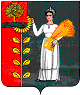 Администрация сельского поселения Верхнематренский сельсовет Добринского муниципального района Липецкой областиРоссийской ФедерацииРАСПОРЯЖЕНИЕ12.05. 2023                          с. Верхняя Матренка                                     № 14-рО дополнительных мерах по выявлению  и уничтожениюмест произрастания дикорастущих наркотических растенийи мест их культивирования       В связи с недопущением произрастания дикорастущих наркотических растений на территории сельского поселения Верхнематренский сельсовет,1.Утвердить состав комиссии по обследованию и уничтожению мест произрастания дикорастущих наркотических растений (прилагается).2. Утвердить график  рейдов  по выявлению и уничтожению  очагов  произрастания дикорастущих наркотических растений.3. Контроль за выполнением  настоящего распоряжения оставляю за собой.  Глава администрации                                                Н.В.ЖаворонковаПриложение № 1 к распоряжению администрации сельского поселенияВерхнематренский сельсовет№ 14-р от 12.05.2023 г.Составкомиссии  по обследованию и уничтожению мест произрастания растений, содержащие наркотические вещества  Председатель комиссии -  Жаворонкова Наталия Васильевна глава администрации сельского  поселения Верхнематренский сельсоветЧлены комиссии:1. Матушкина Елена Владимировна  – старший специалист 1 разряда администрации сельского поселения Верхнематренский сельсовет2. Солманова Наталия Викторовна – специалист 1 разряда администрации сельского поселения Верхнематренский сельсовет3. Участковый уполномоченный полиции Окороков Алексей Викторович (по согласованию).Приложение № 2 к распоряжению администрации сельского поселенияВерхнематренский сельсовет№ 14-р от 12.05.2023 г.Графикрейдов по выявлению и уничтожению очагов произрастания дикорастущих наркотических растений на территории сельского поселения Верхнематренский сельсоветДатаНаселенный пункт19.05.2023с. Верхняя Матренка26.05.2023с. Приозерное02.06.2023д. Плоская Вершина, д. Ландышевка09.06.2023д. Малая Матренка16.06.2023д. Березовка, д. Воля, д. Новая23.06.2023с. Верхняя Матренка30.06.2023с. Приозерное07.07.2023д. Плоская Вершина, д. Ландышевка14.07.2023д. Малая Матренка21.07.2023д. Березовка, д. Воля, д. Новая28.07.2023с. Верхняя Матренка04.08.2023с. Приозерное11.08.2023д. Плоская Вершина, д. Ландышевка18.08.2023д. Малая Матренка25.08.2023д. Березовка, д. Воля, д. Новая01.09.2023с. Верхняя Матренка08.09.2023с. Приозерное15.09.2023д. Плоская Вершина, д. Ландышевка22.09.2023д. Малая Матренка29.09.2023д. Березовка, д. Воля, д. Новая06.10.2023с. Верхняя Матренка13.10.2023с. Приозерное20.10.2023д. Плоская Вершина, д. Ландышевка27.10.2023д. Малая Матренка